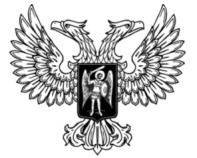 ДонецкАЯ НароднАЯ РеспубликАЗАКОНО ВНЕСЕНИИ ИЗМЕНЕНИЯ В СТАТЬЮ 1642 ГРАЖДАНСКОГО КОДЕКСА ДОНЕЦКОЙ НАРОДНОЙ РЕСПУБЛИКИПринят Постановлением Народного Совета 21 мая 2021 годаСтатья 1Внести в статью 1642 Гражданского кодекса Донецкой Народной Республики от 13 декабря 2019 года № 81-IIНС (опубликован на официальном сайте Народного Совета Донецкой Народной Республики 17 декабря 2019 года) изменение, дополнив ее частью 102 следующего содержания:«102. До вступления в силу законов, устанавливающих особенности гражданско-правового положения некоммерческих организаций отдельных организационно-правовых форм, видов и типов (за исключением государственных корпораций, государственных концернов), вопросы создания, государственной регистрации, деятельности, ликвидации некоммерческих организаций определяются Главой Донецкой Народной Республики.».Статья 2Действие настоящего Закона распространяется на правоотношения, возникшие до вступления его в силу.ГлаваДонецкой Народной Республики				Д.В. Пушилинг. Донецк25 мая 2021 года№ 286-IIНС